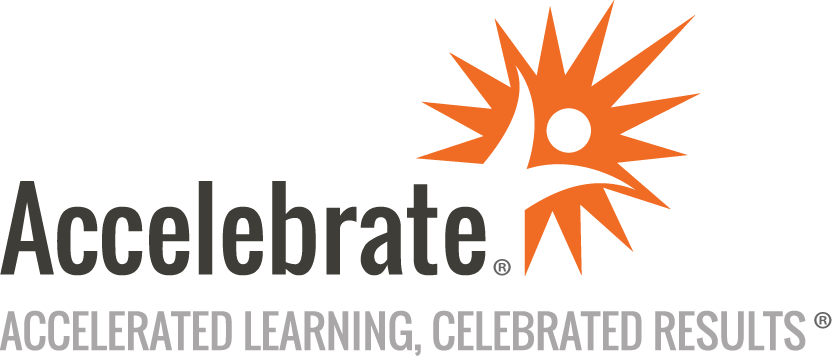 Introduction to Tableau: Tableau AnalystCourse Number: TAB-101
Duration: 2 daysOverviewAccelebrate’s Introductory Tableau training course teaches attendees how to work with Tableau Desktop to quickly and comprehensively analyze and present data. Attendees learn the basic and advanced features of Tableau, from how to navigate the main Tableau interface to sharing and publishing finished reports. Classes may be taught in English or Spanish.PrerequisitesNo prior experience is presumed.MaterialsAll Tableau training attendees receive comprehensive courseware.Software Needed on Each Student PCTableau DesktopMicrosoft Excel 2016 or laterInternet accessRelated data and lab files that Accelebrate would provideObjectivesApply the fundamentals and functionality of Tableau to visualize dataConnect to various data sourcesBuild a variety of basic chartsCombine insights on one usable dashboard for an end-user, team, organization, or shareholderGarner new insights using table calculationsUnderstand how and when to apply filters for better command of the data and user interactivityApply Tableau’s mapping features for spatial analysisShare and publish visualizationsOutlineSimple Data Connections and the Data Connection InterfaceUnderstanding the Main Tableau InterfaceBuilding Simple VisualizationsSaving OptionsUnderstanding and Utilizing “Show Me”Dimensions vs. Measures and How They Affect a Viz What if We Wanted to Convert a Measure to a Dimension? How Would the Viz Change?Continuous vs. Discrete VariablesBasic Dates Setting the Fiscal YearBasic AggregationsHierarchiesSortingGroupingFormatting ColorSizeLabelsDetailFormatting Individual Elements vs. the Entire Sheet vs. the Entire WorkbookBuilding Your First DashboardLabeling, Annotations, Tooltips and Data Highlighting Axis LabelsAnnotationsTooltipsUsing the Data HighlighterQuick FiltersPublishing and SharingConnecting to Different Databases and Data FormatsLive vs. Extract Connections – The BasicsReshaping and Formatting Data for TableauManaging Multiple Data Connections in a Single WorkbookCross Database FiltersCross Database Joins & Data Blending What about Data from 2 Different Sources?What’s the Difference Between Joins, Cross-Database Joins, and Blending?How Do I Create a Cross-Database Join?When Would I Use a Cross-Database Join vs. Data Blending?How Do I Blend Data?Understanding the Navigation MenuShowing Trends or Change Over Time TrendsRate of Change and Moving AveragePart to Whole and Ranking Analysis The Standard Bar ChartThe Stacked Bar ChartThe Side-by-Side BarPie ChartsPercent of Total and Running SumUsing the Index and Ranking Calculated FieldsCreating Dual Axis Charts and Combo ChartsUsing Measure Names and Measure Values to Build a Data Table Totals and SubtotalsUsing Maps and Spatial Analysis Map ZoomingShowing Relationships between Numbers Scatter PlotsTrend Lines and Statistical FeaturesReference LinesDistributions Heatmaps and Highlight TablesHistogramsConclusion